В соответствии с распоряжением Правительства Российской Федерации от 18 октября 2018 г. № 2258-р «О методических рекомендациях по созданию и организации федеральными органами исполнительной власти системы внутреннего обеспечения соответствия требованиям антимонопольного законодательства», приказом Федеральной антимонопольной службы от 27 декабря 2022 г. № 1034/22 «Об утверждении методики расчета ключевых показателей эффективности функционирования в федеральном органе исполнительной власти антимонопольного комплаенса», постановлением администрации Порецкого муниципального округа Чувашской Республики от 22 марта 2023 г. № 207 «О системе внутреннего обеспечения соответствия требованиям антимонопольного законодательства в администрации Порецкого муниципального округа Чувашской Республики (антимонопольном комплаенсе)»:1.Утвердить ключевые показатели эффективности функционирования антимонопольного комплаенса в администрации Порецкого муниципального округа Чувашской Республики на 2024 год согласно приложению к настоящему распоряжению.2.Расчет ключевых показателей эффективности функционирования антимонопольного комплаенса в администрации Порецкого муниципального округа Чувашской Республики осуществлять согласно методике, утвержденной приказом Федеральной антимонопольной службы от 27 декабря 2022 г. № 1034/22 «Об утверждении методики расчета ключевых показателей эффективности функционирования в федеральном органе исполнительной власти антимонопольного комплаенса».Глава Порецкого муниципального округа                                                                Е.В.ЛебедевПриложениек распоряжению администрацииПорецкого муниципального округаЧувашской Республикиот 22.02.2024 № 60-рКлючевые показателиэффективности функционирования антимонопольного комплаенса в администрации Порецкого муниципального округа Чувашской Республики на 2024 годКлючевыми показателями эффективности функционирования антимонопольного комплаенса в администрации Порецкого муниципального округа являются:Коэффициент снижения количества нарушений антимонопольного законодательства со стороны администрации Порецкого муниципального округа за последние три года;Коэффициент эффективности выявления рисков нарушения антимонопольного законодательства в проектах нормативных правовых актов администрации Порецкого муниципального округа;Коэффициент эффективности выявления нарушений антимонопольного законодательства в нормативных правовых актах администрации Порецкого муниципального округа.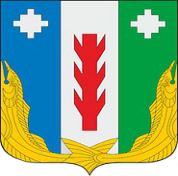 АдминистрацияПорецкого муниципального округаЧувашской РеспубликиРАСПОРЯЖЕНИЕ22.02.2024 № 60-рс. ПорецкоеЧăваш РеспубликинПăрачкав муниципалитет округӗн администрацийĕХУШУ22.02.2024 № 60-рПăрачкав сали